Тема: «Русские поэты XIX века о Родине, родной природе и о себе»Цель: дать понятие о лирике как особом способе художественного мышления и осмысления жизни человека через произведения русских поэтов XIX века о Родине, родной природеЗадачи:способствовать привитию любви и интереса к русской поэзии;продолжить развитие навыков выразительного чтения;развивать навыки устного словесного описания. Оборудование: мультимедийная презентация «Русские поэты XIX века о Родине, родной природе и о себе»; портреты русских писателей; репродукции пейзажей русских художников; учебник: Литература. 5 класс. Учебник для общеобразовательных учреждений с прил. на электрон. носителе. В 2 ч. / В.Я. Коровина, В.П.Журавлёв, В.И.Коровин. – 13-е издание – М.: Просвещение, 2011; аудиозапись стихотворений (фонохрестоматия к учебнику «Литература. 5 класс»); технические средства обучения: компьютер, мультимедийный проектор, FM-система; таблички с терминамиОформление доски: выставка рисунков учащихся на тему «Образы Зимы и Весны, какими я себе их представляю?»Ход урока-Сегодня на уроке мы обращаемся к поэзии, к её лирическим страницам, будем знакомиться со стихами русских поэтов о природе.-Вспомните стихи поэтов XIX века о родной природе, изученные вами ранее?-Кто-нибудь желает прочитать стихотворение наизусть?включение учащихся в деятельностьПостановка учебной задачи-Обратимся к нашему учебнику (с. 289-1,2 абзацы). Давайте прочитаем, подумаем, о чем говорится в статье «Русские поэты XIX века о родине, родной природе и о себе».(В статье говорится о природе, о временах года: зиме, весне, лете, осени; поэты пишут о природе, чтобы передать чувства переживания, радости, веселья, грусти, печали, любви к родине, к родному краю.)-Подумайте и скажите, чем же мы будем заниматься на уроке, что будем изучать?(Мы будем знакомиться со стихами о природе русских поэтов XIX века.)учебник: Литература. 5 класс, ч.I, с. 289 (1,2 абзацы)Постановка проблемы:-Говоря о русской поэзии, мы часто используем слова-термины: «лирическое произведение», «лирика». Понятны ли вам эти слова или вызывают затруднение в понимании? Хотите ли вы узнать и понять значение данных слов?(Да, эти понятия вызывают затруднение, и мы хотим узнать и понять значения непонятных слов.)на доске термины:-«лирика»-«лирическое произведение»Ознакомление с новым материаломИтак, сегодня мы знакомимся с лирическими стихотворениями русских поэтов XIX века, в которых главное внимание авторы уделяют созданию образа Родины и родной природы.-Уточним, кто эти поэты?(Поэты: Федор Иванович Тютчев, Алексей Николаевич Плещеев, Иван Саввич Никитин, Аполлон Николаевич Майков, Иван Захарович Суриков.)1-й слайд мультимедийной презентацииСтихотворение Ф.И.Тютчева «Зима недаром злится…»-В этом стихотворении Зима и Весна изображены как герои – персонажи, действующие сообразно их характерам.-Какая здесь Зима? Какая – Весна?-Какими словами поэт выражает свое отношение к Зиме и к Весне?-Я вас просила нарисовать образы Зимы и Весны, какими вы их себе представляете. Расскажите, какими вы видите на своих рисунках Зиму и Весну? Соответствуют ли эти образы тем, которые представлены в стихотворении Ф.И.Тютчева?-Прочитайте стихотворение наизусть, постарайтесь передать свое личное отношение к хохотунье Весне, к ворчливой Зиме.2-й слайд мультимедийной презентациивключение аудиозаписи стихотворения: фонохрестоматия к учебнику «Литература. 5 класс»выставка рисунков учащихся на тему «Образы Зимы и Весны, какими я себе их представляю?» (обсуждение рисунков)чтение стихотворения наизустьСтихотворение Ф.И.Тютчева «Весенние воды»-Вы прослушали стихотворение Ф.И.Тютчева о весне. Оно наполнено бурными, радостными звуками весеннего многоголосия.-Как вы думаете, почему в стихотворении так много глаголов: шумят, бегут, будят, блещут, гласят?(Автор передает радостное настроение от весеннего пробуждения природы.)3-й слайд мультимедийной презентациивключение аудиозаписи стихотворения: фонохрестоматия к учебнику «Литература. 5 класс»Стихотворение Н.А.Плещеева «Весенние воды»-Весне посвящено и следующее стихотворение. Его автор Алексей Николаевич Плещеев.- Какие чувства волнуют поэта?(Волнуют чувства радости и какой-то смутной тревоги)4-й слайд мультимедийной презентациичтение стихотворения наизустьСтихотворение И.С.Никитина «Утро»-Вы прослушали стихотворение и заметили, что интонация чтеца – актера, тембр его голоса, громкость звучания часто меняются.-Какую часть стихотворения актер произносит тихим проникновенным голосом, близким к шепоту? Прочитайте эти строки.-В какой части стихотворения слышна громкая полнозвучная интонация русской песни? Прочитайте эту часть стихотворения.5-й слайд мультимедийной презентациивключение аудиозаписи стихотворения: фонохрестоматия к учебнику «Литература. 5 класс»Стихотворение Ф.И.Тютчева «Как весел грохот летних бурь…»-Какому времени года посвящено это стихотворение?-Какое явление природы описывает автор?-какие чувства вы испытали при чтении стихотворения?включение аудиозаписи стихотворения: фонохрестоматия к учебнику «Литература. 5 класс»Стихотворение Ф.И.Тютчева «Есть в осени первоначальной…»-Вы прослушали стихотворение. Обратили внимание на музыкальное сопровождение при чтении этого стихотворения?-Какие оттенки настроения передает и добавляет музыка?(Мелодия стиха плавная, настроение светлое, ясное.)включение аудиозаписи стихотворения: фонохрестоматия к учебнику «Литература. 5 класс»Стихотворение А.Н.Майкова «Ласточки»-В стихотворении имеется три части:первая – грусть от увядания природы и наступления осени;вторая – воспоминание о лете, о счастливой хлопотливой семье ласточек;третья – сожаление поэта о том, что он не может улететь от осени, как птица.слайд 5-йчтение стихотворения учителемСтихотворение И.С.Никитина «Зимняя ночь в деревне»-Как вы думаете, удалось ли в чтении передать торжественность и великолепие зимней ночи?5-й слайд мультимедийной презентациивыразительное чтение стихотворенияСтихотворение И.З.Сурикова «Зима»-Расскажите, а как вы представляете себе картину ночного снегопада?5-й слайд мультимедийной презентациичтение стихотворения наизустьПервичное применение приобретенных знаний в новых условиях с целью формирования умений-Литература и живопись тесно связаны между собой. На данном слайде вам представлены картины русских художников с изображением пейзажа в разное время года. Эти картины могут послужить иллюстрацией к стихотворениям, которые мы только что прочитали.-Определите, какое время года изображено на каждой из иллюстраций?-Подберите стихотворные строчки к надписям под иллюстрациями картин.6-й слайд мультимедийной презентацииработа в парах-Мы завершили чтение стихов. Можно ли сказать, что мы на уроке знакомились с лирическими произведениями? Почему?(Каждое из прочитанных произведений передает чувства, переживания поэта, и мы, читатели, тоже это чувствуем.)-Так, что же такое ЛИРИКА? У вас на столах лежат таблички со словами. Подойдите с ними к доске и составьте из этих табличек точный ответ на вопрос: «Что такое лирика?»(Лирика – способ отражения переживаний человека, его чувств, мыслей)карточки:-Лирика - это способ отражения- переживаний человека,-его чувств,- мыслейработа в группеРефлексия деятельности-Итак, подведем итог. Какое у вас сейчас настроение? Урок, который мы с вами провели, понравился вам? Покажите смайлики, лица которых выражают то же самое настроение, что и у вас сейчас?-Оцените каждый свою работу на уроке: красная карточка – отлично, зеленая – хорошо, синяя – не все получалосьсмайлики с лицами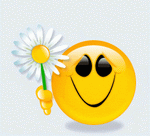 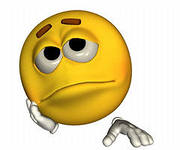 Домашнее заданиеУстный развернутый ответ на вопрос «Какое стихотворение произвело на вас большее впечатление и почему?»